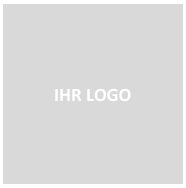 Nome della tua ditta · Via Casa no. · NAP Luogo		Max Mustermann						Musterstr. 1						1234 Musterstadt	FATTURA PROFORMAPaese di origine: Svizzera Motivo dell'allestimento: merce campione gratuita Ulteriori note:Data: 27.07.2018Numero cliente: 000001Numero di fattura proforma: 000001Numero IVA: 12345678PosDescrizioneQuantitàPrezzo unitarioPesoPrezzo in CHF1Descrizione delle merci1,0 pezzi10,00 CHF0,5 kg10,00 CHF2Descrizione delle merci3,0 pezzi5,00 CHF0,2 kg15,00 CHF3Descrizione delle merci2,0 pezzi3,50 CHF0,25 kg7,00 CHFTotale:0,95 kg32,00 CHF___________________________________________________________Luogo, dataNomeTimbro / firma